CALENDRIER ANNUEL DES RÉPÉTITIONS 2022- 202315 OCTOBRE 202212 NOVEMBRE 2022  	03 DÉCEMBRE 2022 – 17 DÉCEMBRE 202221 JANVIER 2023 (partiels)- 28 JANVIER 2023   11 FÉVRIER 202311 MARS 2023 01 AVRIL 2023 - 22 AVRIL 202313 MAI 202303 JUIN 202317 JUIN 2023 SAMEDIRépétition de 17 heures à 20 heures.Conservatoire 24 rue de la Chancellerie VersaillesSalle Boulanger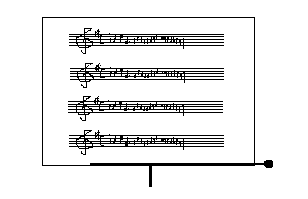 ORCHESTRE  ALBORADA  